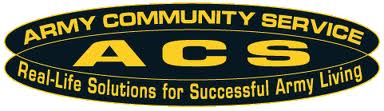 REQUEST FOR A SPOUSE SPONSORName: _______________________________________________________________________________Phone: (Home) __________________________________ (Mobile) _____________________________Email: _______________________________________________________________________________Current Physical Address: _______________________________________________________________Current Installation: ____________________________________________________________________Branch of Service: Army          Air Force          Marines          Navy          DoD Civilian          Contractor	Gaining Service Member (if known)/Civilian Unit: _____________Rank of Service Member/Grade of Civilian: ________Children (Names & Ages): ______________________________________________________________Date of expected arrival in Wiesbaden__________________     Is this your first OCONUS tour?  YES or NOHow did you hear about the Spouse Sponsorship Program? ________________________________________Would you prefer a sponsor who speaks a language other than English?     YES or NOIf so, which language? _______________________Are you traveling with pets?                          If so, what type?Would you like Exceptional Family Member Program (EFMP) information?  YES or NOWhat are your initial questions or concerns about PCSing to Germany?What are you interested in?	Wiesbaden Community Spouses ClubBoy ScoutsGirl ScoutsPTSAHomeschooling Religious organizations Family Readiness Group_____________________Other_____________________Special Interests: ________________________________________________________________________I give permission for the above information to be shared with a potential spouse sponsor who is an official registered Army volunteer.  I understand that my contact information will be used for the sole purpose of contacting me to provide information and support. ______________________________                                                   ____________________________                   SIGNATURE							DATE